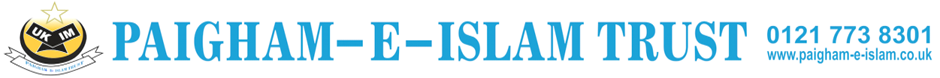 STATEMENT OF THE TRUSTEES REGARDING RE-OPENING OF THE MASJID AND MADRASSAH DURING THE CURRENT COVID-19 PANDEMIC15 JUNE 2020Assalaam Alaikum Warahmatullahe WabarakatuhuWe trust you are all in the best of Imaan and Health. Following the easing of certain Covid-19 lockdown measures by the Government in recent weeks, the Trustees of Paigham-E-Islam Trust have unanimously resolved that our Masjid and Madrassah on Fulham Road will remain closed for the foreseeable future.We will of course continue to monitor the situation and consider guidance received from the Government and medical experts, but we are of the unequivocal opinion that the pandemic presents an unacceptable risk to both our beloved congregation and wider community. Consequently, it is inconceivable to allow the re-opening of the Masjid or Madrassah until further notice.We are very mindful that the closing of our Masjid has been very saddening for everyone attached to it and we understand that it plays a crucial role in our community for many reasons. Please rest assured that we have not taken this decision lightly and we pray that Allah SWT extinguishes the pandemic as soon as possible so that we may all return to our cherished Masjid. In making our decision, we have considered the following factors:The Government’s Covid-19 Alert Level remains at 4 which means that the transmission is high or rising exponentially.The demographic of our congregation (both in terms of age and ethnicity) means that it is at the highest risk of infection and transmission.We do not have the resources or personnel available to create a suitably risk-free environment in which to re-open our buildings and allow activities to take place.The infrastructure of our building is not conducive to ensuring the risk-free movement of people throughout the building.Wudu facilities cannot be made available safely.Social distancing cannot be maintained at a suitably practical level.It is not appropriate or reasonable to expose our volunteers and staff who would be responsible for preparing, and monitoring compliance with, a safe environment for attendees to potential risk of infection.We hope our congregation will both understand and respect the decision that has been made and we ask you to join us in making Dua that Allah SWT continues to protects us all from this pandemic and to shower us with his mercy. If anyone has any queries regarding the above please direct all enquiries to Chaudhury Abdul Malik  - the Secretary of the Trust (on behalf of the Board of Trustees) in the first instance. His number is 07891 120619.Inshallah we will be together again very soon.Wasalaam.The Trustees of Paigham-E-Islam Trust